山东省科技孵化器和众创空间专家评审用户手册V1.0二○二〇年五月文档修订一、浏览器使用说明浏览器说明：为了您的顺利操作，请使用谷歌chrome浏览器、Firefox火狐浏览器进行操作，或者使用360安全浏览器等双核浏览器的极速模式进行操作。注意：360安全浏览器的极速模式设置如下。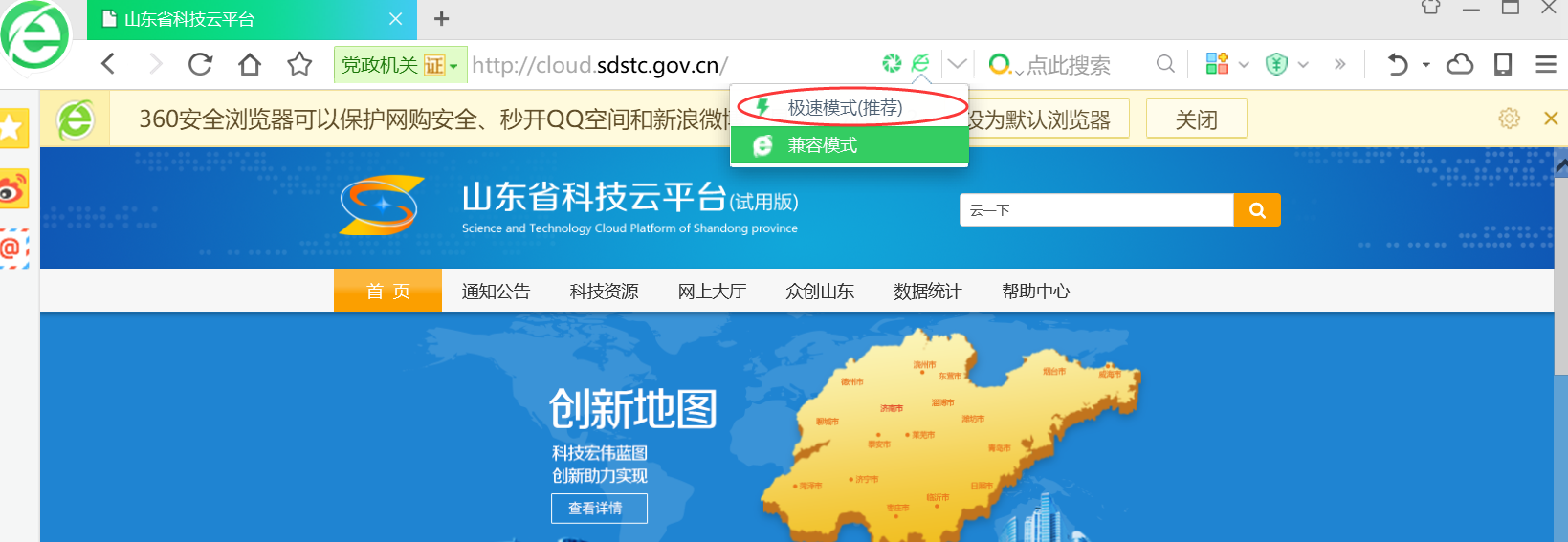 二、登录介绍2.1登陆方法    直接访问山东省科技云平台网站http://cloud.sdstc.gov.cn/hightech/ 。点击主管部门、管理员与省外专家跳转到登录界面，输入主管部门用户账号、密码登陆系统。如下图： 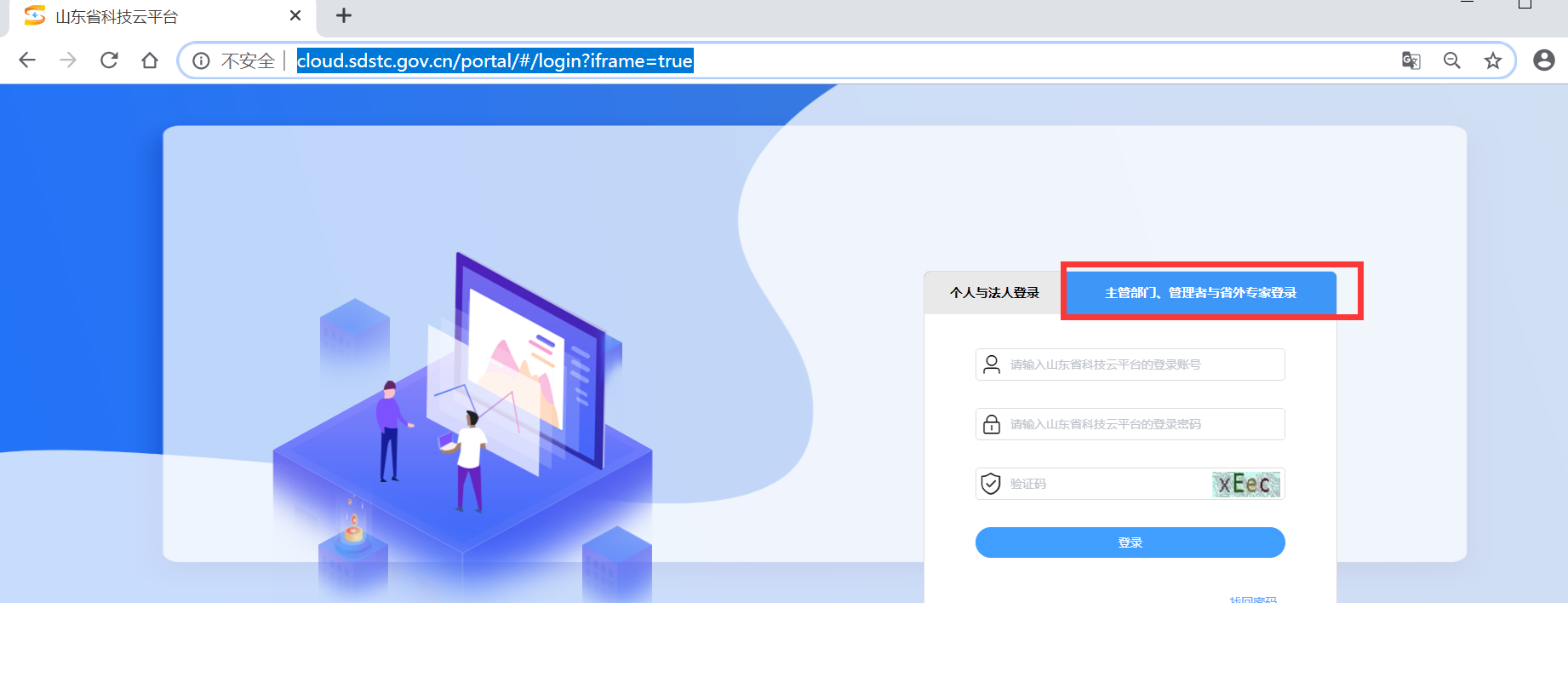 三、功能介绍山东省科技孵化器和众创空间管理系统评审分为主管部门用户、专家账号进行评审，以下是专家账号描述系统功能及使用。专家用户在未评审列表中对所分配的平台（项目）进行评审打分，打分完毕的内容可以在已评审列表中查看，全部的评审内容可以在全部列表中查看。3.1专家评审3.1.1评审列表未评审支持专家账号查看未评审平台信息。点击“未评审”菜单如下图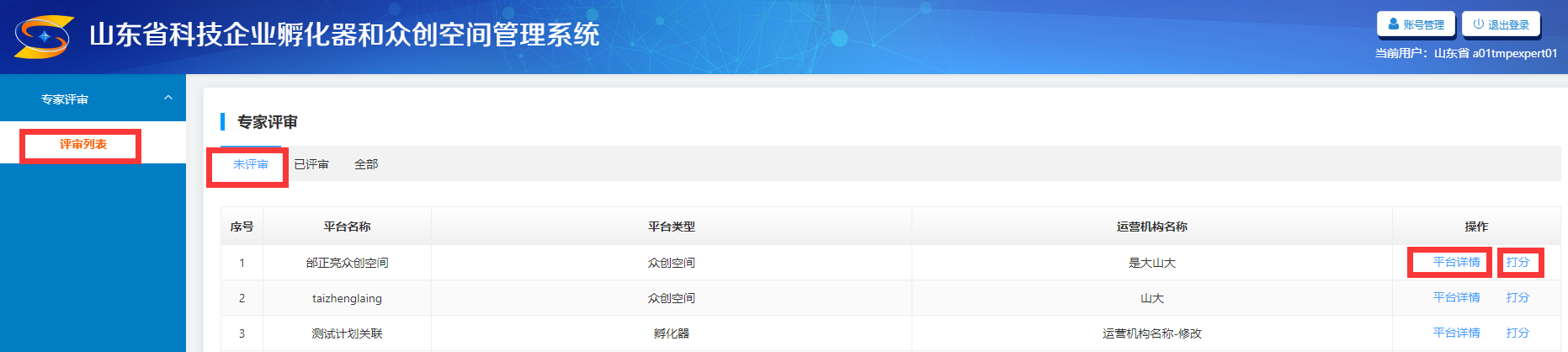 	支持点击“平台详情”按钮可以查看平台申报的相关填报信息。	支持点击“打分”按钮可以对平台进行评分。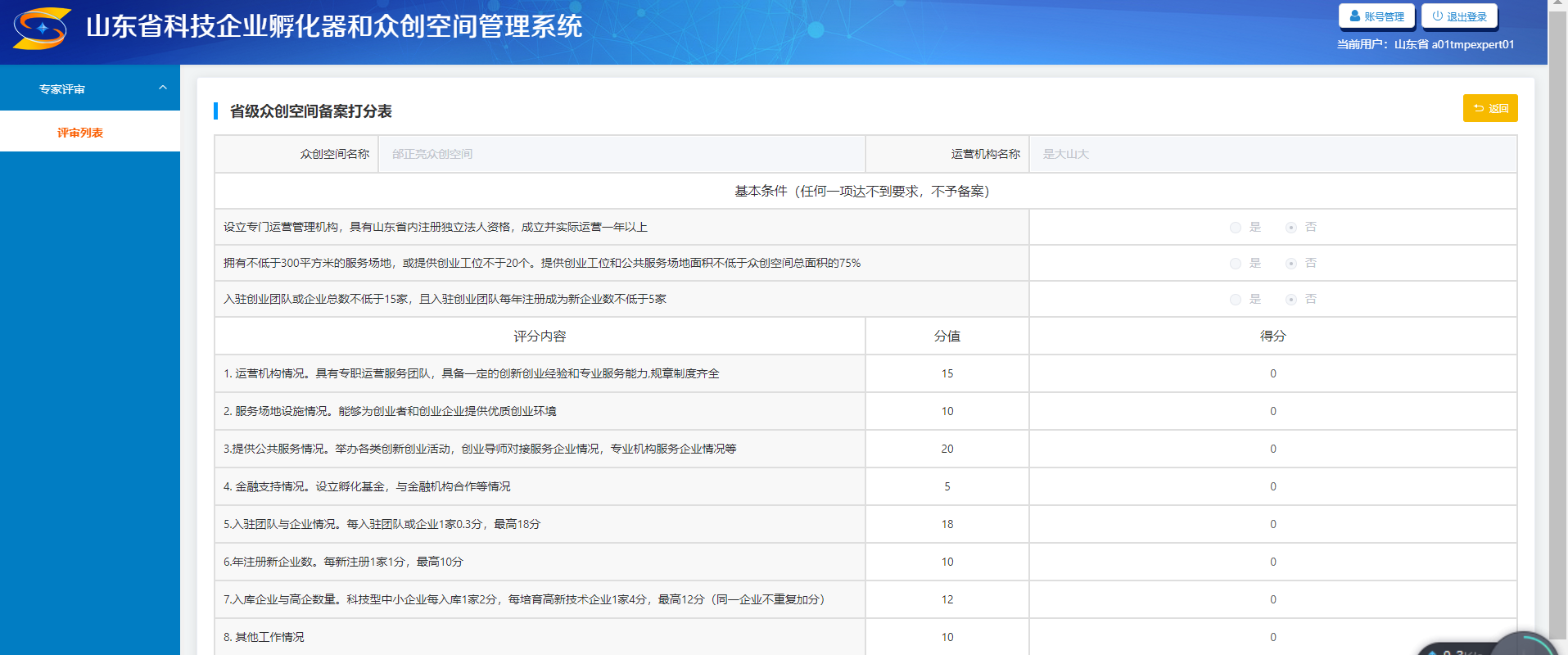 已评审	支持专家用户产看已评审信息，点击“已评审”菜单如下图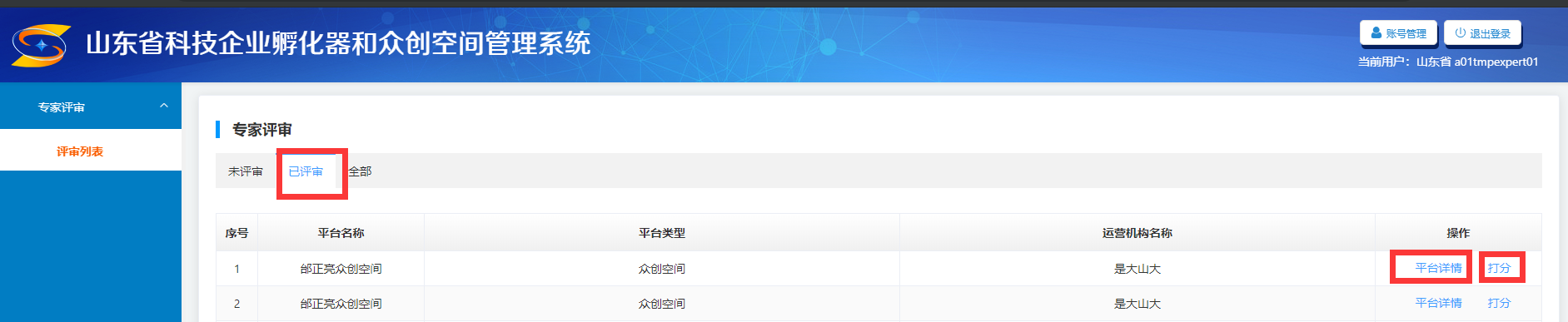 	点击“平台详情”按钮可以查看平台填报相关信息。	点击“打分”按钮可以查看已评审的项目的打分情况。全部	支持专家用户对未评审和已评审平台综合查看。如下图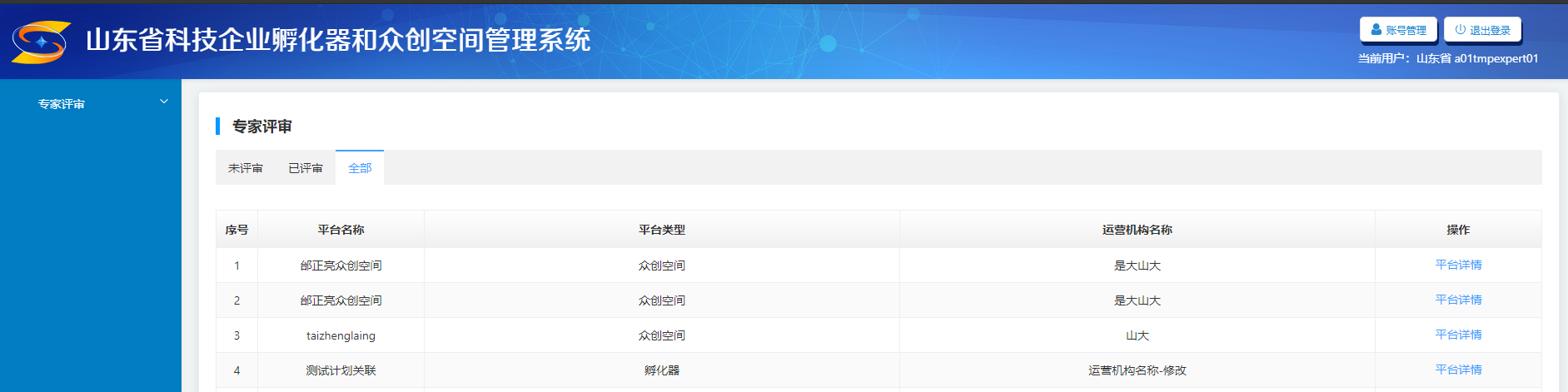 	点击“平台详情”可以查看平台填报信息。版本日期修改人描述（注明修改的条款或页）